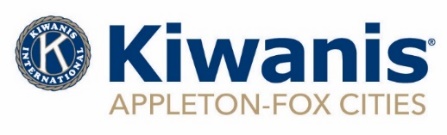 2024 Appleton Fox Cities Grant Guidelines – Due June 1, 2024 										PROJECTS CONSIDERED: Organizations must have a 501(c)(3) designation and the maximum requested shall not exceed $5,000.Projects/programs which relate to the ideals, goals and objectives of the Kiwanis mission which is “to improve the world one child and one community at a time.” Projects should promote and encourage positive youth development, or pursue creative ways to serve needs of children and families. Whether the project and timelines are realistic. Preference will be given to projects that are not part of a larger program or event that will take place whether funds are received or not, and organizations that haven’t received funds in the past 12 months.  PROHIBITED PROJECTS:Religious organizations for strictly religious purposes; Political parties or political candidates seeking local, state or national governmental office.Grant cannot be used to discriminate against any group or organization. Endowment(s) and debt reduction or unrestricted cash donations to a beneficiary or cooperating organization. Annual fund-raising events, travel expenses, or printed materials which are income producing.Projects which primarily promote alcohol, gambling, or illicit behavior. Projects which benefit a single individual only. GRANT APPLICATION SUBMISSION PROCESS AND GUIDELINES:Applications must be submitted by 6/1/2024 utilizing the on-line submission process. (See link below)   The Appleton Fox Cities Kiwanis Foundation Committee and the Appleton Fox Cities Kiwanis Club Board of Directors has authority, in its sole discretion, to fund a grant for the full amount requested or in such other amount as it believes will not place an undue strain on the assets of the Foundation or the Club. TO APPLY GO TO OUR WEBSITE AT: foxkiwanis.org (Link to the application is on the Right Panel) or          https://www.surveymonkey.com/r/2024AFCKFoundationApplicationOnce the application is started, you will not be able to save it and come back to it later, so we suggest typing out responses first in a Word Document then copy/paste into the Application Form.  HERE ARE THE QUESTIONS YOU WILL BE ASKED TO COMPLETE:  Project/Program Title.  Amount requested (max.is $5,000). Projected Start and Completion Date. Goal, Description and Intended Outcome(s).  How will the funds be used?How will this project impact children and families in our community and how many will be served?Are there other funding sources being sought for this project and if so, what is the anticipated amount?  If the full amount requested isn’t provided, will this project still occur?  How will the Appleton Fox Cities Kiwanis Club be promoted or identified as a supporter of program/project?  Will there be an opportunity for volunteers from our club to assist with the project?  Questions can be directed to: appletonfoxcitieskiwanis@gmail.com